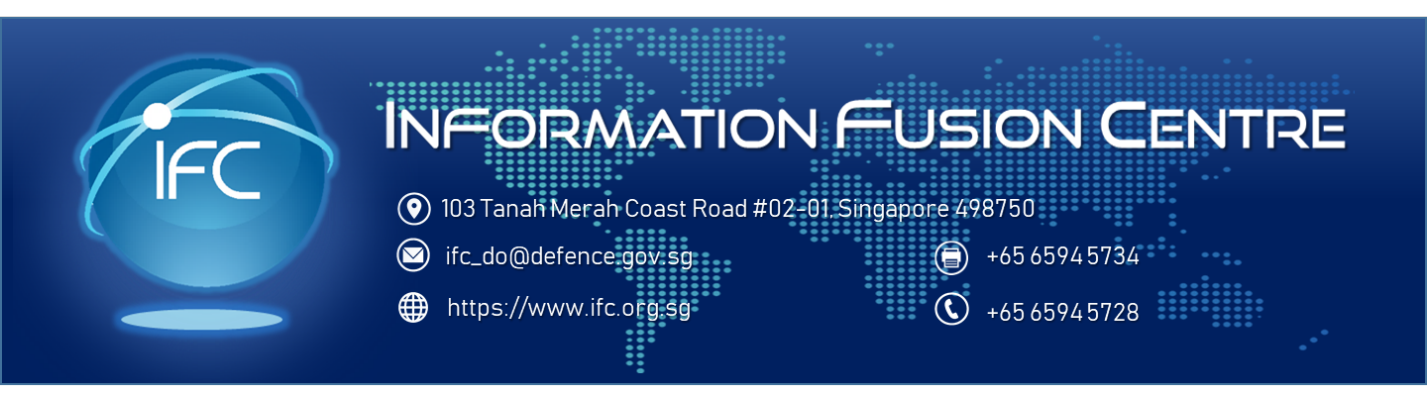 IFC QuestionnaireThe purpose of the questionnaire serves to understand the industry’s perception of the Information Fusion Centre (IFC) and collect feedback on measures implemented by ships transiting and/or anchored within/outside the Singapore Strait and approaches. Please click on the boxes to check and uncheck. Your answers will be kept confidential.Which sector are you working in? (You can choose more than one answer.) Ship owner					 Shipping association Ship manager/operator			 Cargo owner Ship master					 Ship charterer Others, pls specify _______________________________________________I am aware of the following:IFC remains contactable 24/7 through our hotline (+65 9626 8965).	  Yes		 NoShips or companies can report MARSEC incidents and/or sightings  	 Yes		 Noof suspicious activities to the IFC through the Voluntary Community Reporting (VCR) for IFC to relay the information to correct authorities for prompt action. Details for VCR can be found in MARSEC charts Q6112/3and IFC’s website https://www.ifc.org.sg.The latest MARSEC news and IFC products can be accessed by   	 Yes		 Nojoining IFC’s Telegram Channel http://bit.ly/Information_Fusion_Centre and Twitter https://twitter.com/Info_Fusion_Ctr; or download from IFC’s website https://www.ifc.org.sg. IFC provides recommendation on ways to improve ship security 	 Yes		 Nomeasures by participating in company’s ship security drills, either physicallyor through email interaction upon company’s request.IFC provides a list of best management practices (BMP) in its 	 Yes		 NoAnalyst Journal 1/20 – Sea Robberies, Sea Thefts and Attempted Actions  In the Singapore Strait and Approaches.    					Do your ships implement BMP when transiting the Singapore Strait and approaches. If yes, please state the BMP measures that are being implemented: Do your ships continue to implement BMP when anchored within/outside the Singapore Strait and approaches? If yes, please state the BMP measures that are being implemented:What are the challenges faced by your ships in implementing BMP when transiting and/or anchored within/outside the Singapore Strait and approaches? Any suggestions/comments on how to improve IFC’s products. Please provide your company name and contact details (email or phone) if you would like us to contact you to seek clarification on your inputs.Company Name (optional)	:_________________________________________________________Contact (optional)		:_________________________________________________________Thank you very much for participating in the questionnaire. Please email to ifc_shipping@defence.gov.sg if you would like to engage the IFC, receive IFC products or find out more details on the Voluntary Community Reporting (VCR). For more information on the IFC, please visit our website https://www.ifc.org.sg.